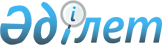 О внесении изменений в решение Жамбылского областного маслихата от 7 декабря 2012 года №10-9 "Об определении порядка оказания социальной поддержки медицинским и фармацевтическим работникам направленных для работы в сельскую местность Жамбылской области"Решение маслихата Жамбылской области от 24 февраля 2016 года № 46-7. Зарегистрировано Департаментом юстиции Жамбылской области 10 марта 2016 года № 2970       Примечание РЦПИ.

       В тексте документа сохранена пунктуация и орфография оригинала.

      В соответствии с подпунктом 2) пункта 1 статьи 9 Кодекса Республики Казахстан от 18 сентября 2009 года "О здоровье народа и системе здравоохранения" и статьи 6 Закона Республики Казахстан от 23 января 2001 года "О местном государственном управлении и самоуправлении в Республике Казахстан" Жамбылский областной маслихат РЕШИЛ:

      1. Внести в решение Жамбылского областного маслихата от 7 декабря 2012 года № 10-9 "Об определении порядка оказания социальной поддержки медицинским и фармацевтическим работникам направленных для работы в сельскую местность Жамбылской области" (зарегистрировано в Реестре государственной регистрации нормативных правовых актов №1873, опубликованное в газете "Знамя труда" от 12 января 2013 года №3 (17619)) следующие изменения:

       в порядке оказания социальной поддержки медицинским и фармацевтическим работникам направленных для работы в сельскую местность Жамбылской области, определенный согласно приложению к данному решению:

       в пункте 6 цифры и слова "300 000 (триста тысяч)" заменить цифрами и словами "800 000 (восемьсот тысяч)".

       2. Контроль за исполнением и публикацией на интернет-ресурсе настоящего решения возложить на постоянную комиссию Жамбылского областного маслихата по вопросам образования, здравоохранения, социально-культурного развития и по связам с общественными, молодежными организациями и по делам женщин и семейно-демографической политике. 

      3. Настоящее решение вступает в силу со дня его государственной регистрации в органах юстиции и вводится в действие по истечении десяти календарных дней после дня его первого официального опубликования. 


					© 2012. РГП на ПХВ «Институт законодательства и правовой информации Республики Казахстан» Министерства юстиции Республики Казахстан
				
      Председатель сессии

Секретарь

      областного маслихата

областного маслихата

      Д. Кожамжарова

Б. Карашолаков
